Department of ECONOMICSPROFILEName	:	D.V.S. Viswanadha Raju					M.A.,Designation 	:	Lecturer in  ECONOMICS 		Ideal College of Arts & Sciences (A) 		Kakinada-533003             		A.P., INDIA.Date of Birth	:	15.07.1976Nationality	:	IndianMobile no                                     :           9849160777E-mail                                           :           dvsvraju@gmail.comAddress for Correspondence	:	DVS Viswanadha Raju		Lecturer in Economics                                                               	Ideal College of Arts & Sciences,                                                                      	Kakinada – 533 003, A.P., India. Details of Educational Qualifications:Experience:Regional/ State/National level Conferences/Workshops/SeminarsWorkshops-3Seminars-2Administrative Experience:Member, Board of Studies, Training Programs/ Courses attended:Three days Training Programme on Ethics and Values conducted by Govt., Arts College, Rajahmundry. 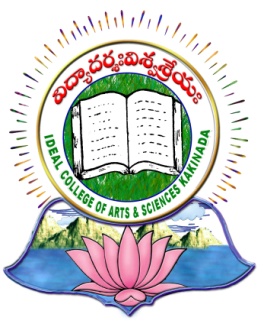 IDEAL COLLEGE OF ARTS AND SCIENCES (A)(A.P. Govt., Aided., Autonomous & NAAC B++)Dr. P.V.N. RAJU VIDYAPRANGANAMSamalkot Road, KAKINADAEast Godavari DistAndhra Pradesh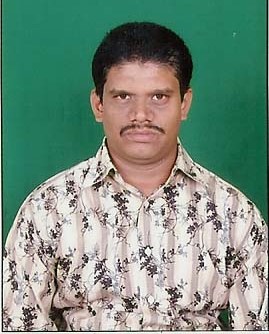 Sl. No.CourseUniversityYearSpecialization1M.ADNR College, PG Courses (Affiliated to Andhra University, Visakhapatnam)1998EconomicsSl.NoDesignationCollegeDate of JoiningExperience1LecturerSDVRR Degree College, Kolanka1998 to 20057 Years2LecturerIdeal College of Arts & Sciences, Kakinada2005 to till the date12 years